Delta Sigma Theta Sorority, Inc.Inkster Alumnae Chapter ∙  Executive Board Meeting MinutesThursday, January 9, 2020 CALL TO ORDER Prayer by Chaplain Angela Thomas Jack Meeting called to order at 6:04pm by Soror President Dr. Kennetha Mentor  Agenda and Minutes Soror Shareia Carter motioned to accept the January’s executive board meeting agenda; seconded by Soror Angela Thomas Jack. Unanimous approval. Motion carried. Modification to the minutes:  Add Financial Team’s rebuttal to the Audit Committee’s report.  November’s meeting minutes were approved as distributed.   COMMUNICATIONS:  Soror Delmeer Oliver read report on behalf of Soror Alisa Smith National Mail: Chapter Package2019 Convention Program Regional Mail:  N/A General Mail:  (3) Thank you cards/acknowledgments Committee Mail:   60th Anniversary payments and AdsOther Correspondences: Financial(1) Membership dues transfer60th Anniversary paymentsDeluxe check mailing chapter TreasurerEvents:TREASURER’S REPORT / FINANCIAL SECRETARY: Soror Wenonah Handschu and Larissa Barclay-Abrams: 2018 – 2019 Sorority Year Financial Recap General Checking Balance (as of 12/31/2019) 	 	$42,640.50Total Receipts (Nov & Dec: all accounts )			 $11, 789.27Total Expenses (Nov & Dec: all accounts )			 $20,437.35Total Difference (all accounts)			  	$33.50Total Financial Members (as of 12/31/2019)				114Notes:  Chairs are required to submit a completed Event Budget Form after all events that incur expenses and/or receipts within 30 days of the event, per our chapter Policy & Procedures.   This is not the same form as the Budget Request Form.  Please contact the Financial Team if you have questions or need a copy. Proposed Budget ChangesADMINISTRATION:  Soror President Dr. Kennetha MentorLOCAL UPDATESHappy New Year to my IAC Sorors!!!Congratulations to the 60th Anniversary Committee for a wonderful 60th Anniversary Gala. Kudos to Soror Helena Williams (chair) and Soror Angela Thomas-Jack (co-chair) and their team. We’re looking for a few good Sorors!!!- Chair needed for ERT. Co-Chairs are needed for Economic Development, ERT, and NPHC Delta Sigma Theta Family Night with the Detroit Pistons, Saturday, March 7, 2020 at 7pm. Tickets can be purchased at www.pistons.com/DSTFinancial-Check requests will only be available at Eboard and General Body Meeting per Policies and Procedures, or any time or place designated by the President and fiscal officers. Contact information for President-president@inksterdeltas.orgREGIONALChapter President’s Call with Regional Director held on Monday, January 6, 2020.2020 Regional Nominating Committee-Ask How to Get READY to STEP UP for Regional Leadership in 2020 Webinar-Wednesday, January 15, 2020-8-9pm 2020 Call for Nominations for Regional Conference-guidelines and application are available on the national website under the National Area of the Members Only portal.Application Deadline: Sunday, January 26, 2020Midwest Regional Conference- June 11-14, 2020, Minneapolis, Minnesota Call to Conference sent to members on December 20, 2019Registration will open on March 1, 2020, 12:00 noon EST. Registration for each conference will remain open through April 30, 2020 or until capacity is reached.To attend the MIDWEST Regional Conference, dues for fiscal year 2019-2020 (July 1, 2019 – June 30, 2020) must be paid.Registration Cost is $310 for Alumnae. Midwest Missile Deadlines:Fall 2019-Oct 27-SUBMITTED! (Located within the Midwest News and Reminders sent January 6, 2020)Spring 2020-March 29Regional conference Edition-June 7NATIONALChapter President’s Call with National President held on Tuesday, January 7, 2020.President’s letter sent to members on Tuesday, January 7, 2020Online Registration for DDNC is now open!!! Registration closes on January 31, 2020. As a reminder, in order to register for DDNC, sorors must be financial for the 2019-2020 fiscal year.Grand Chapter Quarterly Financial Report sent via email January 6, 2020-Access via Members Area: Main54th National Convention Event CreditDREF Grants and Scholarship Opportunities, please visit www.deltafoundation.netDeltas to the Bridge: Salute to Selma March in Selma, Alabama-Sunday, March 1, 2020ACTION ITEMS:	Move April Eboard Meeting scheduled for Thursday, April 9, 2020 to Saturday, April 25, 2020 at 9am at Wayne County Community College District. Meeting will take place before Sisterhood Hour and Chapter Meeting. This is due to MIT Schedule.Motion:  Move April Eboard Meeting scheduled for Thursday, April 9, 2020 to Thursday, April 23rd at 6p.  Location TBD.  Moved by Soror Thomas Jack and second by Shareia Carter. Unanimous approval. Motion carried. PROGRAM PLANNING:  Soror Juanita Bell  UPCOMING EVENTS:We are creating a handout for MIT which will contain information on  current IAC sorors. If you would like to have your information provided to the ladies, please submit the following to 1stvp@inksterdeltas.orgNo later than February 1, 2020.(HEAD SHOT)Name: Juanita L BellInitiation Date: March 20, 1993Chapter of initiation: Omicron Zeta Line name and number: Tenacious 10 #2 (The Deuce)Brief Delta History:  After graduating college at Oakland University, I became part of the Pontiac Alumnae chapter, then spent a year or two with the Southfield Alumnae Chapter until I moved to Western Wayne County and joined IAC. I have been active with the Inkster Alumnae Chapter since 2013. During this time, I have served on many committees, participated in numerous community service activities, served 3 years as Committee Chair for NPHC, 1 year as Recording Secretary, 2nd Vice president during the Engagement biennial and I currently serve as the 1st vice and the Keeper of the Muses and Grace.Brief personal history: Married to Kyle T. Bell, member of Kappa Alpha Psi Fraternity, Inc. I have 3 biological children and 7 bonus children though marriage. I am the proud “NiNi” / (Grandmother) of three. I have a double master’s in human resources and Leadership. I previously worked for 22 years at AT&T as a Talent Acquisition Manager and I currently work for DGS as an HR Business Partner.Special Interests: I enjoy traveling, bowling, singing and dancing like no one is watching and spending time with my family, friends and sorors. Motto: Each day if a gift, that’s why they call it “The PresentUPCOMING Webinars 2020 REGIONAL NOMINATING COMMITTEE - Ask How to Get READY to STEP UP for Regional Leadership in 2020 Date: Wednesday, January 15, 2020Time: 8:00PM -9:00PM ESTAudience: ALL MEMBERSRegister at: https://attendee.gotowebinar.com/register/266144889391968780Regional Chapter and Soror of the MonthWould you like to nominate your chapter for outstanding programming and membership activities? Or, do you know a soror goes up and beyond in the areas of Reclamation and Retention? You can now nominate them!Visit the Midwest Region website and click on the Members Only/Tools and Information to nominate a chapter or soror.Midwest Regional Award Submissions:The Midwest Region Leadership Team is pleased to announce the criteria for the 2019-2020 Awards to be presented during the Sisterhood Luncheon at the 49th Midwest Regional Conference in Minneapolis, MN. DEADLINE FOR AWARD SUBMISSIONS: APRIL 30, 2020The following award categories will be recognized: Exemplary Program Awards (Alumnae* & Collegiate) *Alumnae Chapter Awards to be recognized in two categories: Large Chapter >= 75 members | Small Chapter < 75 membersChapter of the Year Award will be given to outstanding chapters that have exhibited innovation and quality execution in the areas of programmatic delivery, community involvement, collaboration, and member involvement. Economic Development Award will be given to outstanding chapters that have exhibited innovation and quality execution in the areas of economic development with an emphasis on execution of the dfree (alumnae) and dfree young money (collegiate) programs. Educational Development Award will be given to outstanding chapters that have exhibited innovation and quality execution in the areas of educational development with an emphasis on execution of programs aligned to the newly revised curriculum for the Dr. Betty Shabazz Delta Academy, Delta GEMS, and EMBODI youth programs. International Awareness & Involvement Award will be given to chapters that have raised funds in monetary support of the Sorority’s international initiatives in the IAI Sustainability Plan and demonstrated innovation and quality execution for World AIDS Day programs. Physical and Mental Health Award will be given to outstanding chapters that have exhibited innovation and quality execution in the areas of physical and mental health with an emphasis on programs in the areas of mental health and wellness. Political Awareness & Involvement Award will be given to outstanding chapters that have exhibited innovation and quality execution in the area of political awareness, with a special emphasis on Census 2020, midterm elections, running for elected positions, and gun reform. Emergency Response Team Award will be given to outstanding chapters that have exhibited innovation and quality execution in the areas of emergency preparedness. Chapter Collaboration (Implementation of Regional Day of Service) Award will be given to outstanding chapters that have exhibited innovation and quality execution in internal and external collaboration with special consideration to implementation of the Regional Day of Service. Reclaim to Fame Award will be given to the outstanding chapters that have exhibited innovation and quality execution in the area of reclamation.  Individual Awards Soror of the Year Award given to a Soror who exemplifies the Sorority’s mission and principles in her daily interactions with others and achievements in leadership inside and outside of the Sorority. Delta DEAR of the Year Award given to a Soror who exemplifies the Sorority’s mission and principles in her daily interactions with others and achievements in leadership inside and outside of the Sorority and is age 62 and older. Sisters on Sisterhood Award given to a Soror who exemplifies the Sorority’s mission and principles in her daily interactions with others and achievements in leadership inside and outside of the Sorority. Regional Service Project: Children’s Minnesota The state of Michigan has been selected to purchase/donate Young Adult (YA) Novels Ages 12 and up Donations will be accepted at each Executive board and Chapter meeting now – May 23, 2020.Collected books can be brought to the Midwest Regional Conference or mailed to:Delta Sigma Theta Sorority, Inc.Minneapolis – St. Paul Alumnae ChapterAttn: Regional Conference Book DrivePO Box 580709Minneapolis, MN 55458-0709Committee Check Up (CCU): January and February meetings are on hold currently due to MIT activities.  Please contact me via phone, text or email if you have questions or concerns regarding your committee needs or upcoming activities. Reminders:Committee Chairs, please submit all Demographic Reports electronically to: 1stvp@inksterdeltas.org after your event, prior to the E-board or Chapter meeting immediately following your event. The calendar has been updated and can be found on the IAC website in the crimson cabinet. The password is:  2019LeadershipMEMBERSHIP: Soror Jami Umstead Chapter AcknowledgementsCare and Concern:Please keep the following Sorors in your thoughts and prayers:All of the Sorors of IAC…..we all stand in the need of prayer!!!January Birthdays:Justine Hughes               		1/05 		June Carter	    	  	1/06 Phyllis Martin	       	  	1/09		 Alisa Smith                     	  	1/15Laurecia Smith-Witherspoon     	1/16		 Tiffany Moore                		1/16Tammy Prince                	 	1/17		 Faith Ivey	           		1/20Earnestine Wilson           	  	1/22		 Kenyatta Myricks            	  	 1/25	Teanisha Eli	        	  	1/29		Tyara Montgomery        	 	 1/31LaWonna Washington  	  	 1/31MIT Activities Membership committee meetings will be held the first Tuesday each month unless otherwise noted: January 7th   February 4th  March 3rdRecommended duration: 1 hour:  Time: 8:00 pmConference Access Number: 1-218-895-2338
Conference Passcode: 421679January 25, 2019 Fellowship Hostesses:Sorors: Lisa Shearer, Alicia Shivers, Felicea Shumate, Karisha Springer-Floyd, Linda Sims, Alisa Smith, Treva Smith, Laurecia Smith-WitherspoonJanuary 25, 2019 Check-In Hostesses:Physical and Mental Health*Chapter Visitors*IN BEFORE WE BEGIN RAFFLEDELTA ACADEMY:   Soror Shareia Carter UPCOMING EVENTS:STEM Session with Dr. DeLean Tolbert, Assistant Professor at UM-Dearborn. This event will take place on Saturday, February 1, 2020 from 12pm-2pm. Awaiting confirmation from Romulus Public Library.DELTA GEMS:  Soror Danita Tucker PAST EVENTS 12/8/19, Community Service Activity-Bingo With the Seniors, 1:30pm-3:30pm, Advantage Living Center, 4427 Venoy Rd., Wayne, MI.  Event included bingo games, passing out Christmas cards, giving out crossword puzzle, lotion and socks as prizes and singing Christmas carols.  Collaborated with Delta Academy.UPCOMING EVENTS  2/6/20, Heart Health Activity-Participate in the chapter's hustle night event.2/22/20, Social outing-Bowling with the Ypsilanti Kappa League, 4pm-6pm4/18/20, Teen Summit, 10am-2pm, WCCCD, Belleville, MI, flyer for distribution is coming soon . Next Committee Call: 2/3/20, 8:30pm-9:30pm, #(218)895-2338, Passcode #640689SCHOLARSHIP & FUNDRAISING:  Soror Vivian Kirkland PAST EVENTS:12/14/19: 2017 Katheryn Adams Scholarship Recipient, Vorice Patterson, 60th Anniversary galaDecember 2019: Schools with our scholarship on their website and/or in their newsletterDearborn (Dearborn HS)Westland (John Glenn HS, Wayne Memorial HS)Plymouth/Canton (Plymouth HS, Canton HS, Salem HS)Livonia (Churchill HS, Franklin HS, Stevenson HS)Lincoln Park (Lincoln Park HS)Belleville (Belleville HS)New Boston (Huron HS)Gibraltar (Carlson HS)Trenton (Trenton HS)River Rouge (River Rouge HS)Ecorse (Ecorse HS)Romulus (Romulus HS)Woodhaven (Woodhaven HS)Flat Rock (Flat Rock HS)Taylor (Taylor HS, Taylor Prep HS)UPCOMING EVENTS:1/25/20:  Two Tickets to “Delta Family Night at the Pistons Game” Raffle ($160 value): One entry for every soror who obtains 10 or more patron lines ($10 donations) for the scholarship ad bookletAll ten entries must be submitted by January chapter meeting (1/25/20)Winner will be selected at the January chapter meeting2/1/20: Scholarship Applications Due2/8/20: Scholarship Packet Review1/25/20:  Two Tickets to “Delta Family Night at the Pistons Game” Raffle ($160 value): One entry for every Soror who obtains 10 or more patron lines ($10 donations) for the scholarship ad bookletAll ten entries must be submitted by January chapter meeting (1/25/20)Winner will be selected at the January chapter meeting2/1/20: Scholarship Applications Due2/8/20: Scholarship Packet ReviewCOMMITTEE NOTES:IAC $100 Donation Status: 13/114 = 11% as of 1/7/20Sorors! We can meet the 100% participation goal! Let’s do it!!Email to Committee Chairs for Community Partner listGift Basket Raffle ($100 value): for all sorors who donate $100 before March 1stThree entries for everyone who donated $100 w/o an incentive:
Soror Tiffany Taylor TaitSoror Alicia ShiversSoror LaTanya BeanumSoror Carolyn KimbroughSoror Kenyatta MyricksSoror Ayanna McConnellSoror Ingrid Wilson-JohnsonSoror Dosye ThompsonSoror Peggye RankinSoror Cynthia Patton-Johnson
Two entries for everyone who donated $100 12/16-31/2019
Soror Adrena CrowderSoror Wenonah Handschu
One entry for everyone who donates $100 between 1/1/20 – 2/29/20Winner will be selected at the March chapter meeting (3/28/20)COMMITTEE MEETING INFORMATION:2nd Tuesdays, 7p, Phone: 218- 895-2338, Passcode: 685214ADS & Publicity:  Soror Paula WileyDetroit Alumni Chapter of Kappa Alpha Psi Fraternity, Inc. Motion:  To purchase a quarter page ad for $75 to the Detroit Alumni Kappa Psi 100th Anniversary and Conference.  Moved by Soror Paula Wiley and second by Soror Thomas-Jack. Unanimous approved and motion carried.  MidWest Conference Ad Motion:  To purchase a ½ page ad for $200 for Midwest Regional Conference.  Moved by Soror Paula Wiley and second by Soror Juanita Bell. Unanimous approved and motion carried. Arts & Letters:  Soror Tyara MontgomeryUPCOMING EVENTS:Red Carpet Sisterhood outing eventMovie “Just Mercy”Where: Emagine Canton   39535 Ford Rd, Canton, MI48187When: January 11, 2020 at 12:40pmReading Club will meet on January 26, 2020Where: Carolyn Kennedy Library 24590 George Ave, Dearborn Heights, MI Room A from 2:30-4:30The Title of the book  “Finding Chika” by Mitch AlbomPolicy & Procedure: Soror Paula Wiley No Report AUDIT:   Soror Melissa CrumbleyNO REPORTCOLLEGIATE TRANSITION TASK FORCE – Soror D'Angela Pitts PAST EVENTS Dec 21st- Feed the Homeless community service –Gleaners Food Bank in TaylorUPCOMING EVENTS Jan 23rd - Secure the Bag, Secure the Mind: Improving Financial Literacy and Mental Health with Economic Development and Physical & Mental HealthWCCC room A-112 6-8pmMarch 16th- Teacher Career Fair with Eastern Michigan University9-12pm over 120 institutions1-4pm on site interviewsINFORMATION, COMMUICATION & TECHNOLOGY: Soror Karisha Springer-FloydNo Report COMMUNITY SERVICE:  Soror Treva Smith reported on behalf of Soror Debra DixonPAST EVENTS: Vista Maria Adopt A Hall Christmas Party was held December 19, 2019 from 6:30pm until 8:00pm. Nine Soros attended this event and it was a great success. Sorors played cards and watch a movie with the young ladies at Vista Maria. The young ladies have requested that Soros return for another activity.  UPCOMING EVENTS:	MLK Walk on January 20, 2020 at 8:00am. The walk starts at Romulus Middle School. February 15, 2020 Pancake Breakfast with Samaritas Family Center from 8:00am until 10:00am. This event is for Sorors only. If you plan to attend this event please see Soror Dixon. COMMITTEE MEETING INFORMATION: Next conference call is scheduled for February 5, 2020 at 8:00pm. The number to call is 218 8952338 and the passcode is 643159. DELTA DEARS:  Soror Phyillis MartinNO REPORTEMERGENCY RESPONSE TEAM:  Soror Lucinda James-Smith	No Report ECONOMIC DEVELOPMENT: Soror Alicia ShriversUPCOMING EVENTS: Secure the Bag, Secure the Mind: Improving Financial Literacy and Mental HealthThursday, January 23, 2020 – Wayne Country Community College – Ted Scott Campus Room A-112, 9555 Haggerty Rd, Belleville, MI Guest Presenters:Soror Wenonah Handschu – IAC Financial SecretarySoror Trish Barnes, LMSW – Owner - TWELLNESSSoror Tamara Pruitt – Executive District Director of Financial Aid - Wayne County Community District HOUSING & PROPERTIES:  Soror Latanya BeanumNO REPORTINTERNATIONAL AWARENESS & INVOLVMENT: Felicea Shumate NO REPORTMAY WEEK:  Soror Julia Pitts  & Co-Chair Soror Treva Smith ACTION ITEMS: Present Calendar of events for May Week (May 11 – 17, 2020) for approval To present the save the week calendar on the tables for Sorors to review at next chapter meeting on January 25th (See Below) Approval to collect funds for the Ecumenical Service Approval to sell tickets for sister outing/bowling (proceeds will be donated to scholarship) PAST EVENTS Telephone Conference call with committee members on Tuesday, November 16, 2019 at 7:00P.M. UPCOMING EVENTS. Telephone conference with committee chairs/co-chair for May week on January 21st at (605) 472-5598 Access Code: 295786. PHYSICAL MENTAL & HEALTH: Soror Lisa Harrington-Shorter reported for Soror Antoinette Byrd-CarrNO REPORTPOLITICAL AWARENESS:  Soror Tammy PrincePast Event: December 7, 2019 collected $599.00 for Destination 22! Thank you Sorors for your contribution.December 9, 2019 Attended the 2020 Census Kickoff I matter, Count me in. Hosted by Western Wayne NAACPUPCOMING EVENTS: January 17, 2020 Robichaud High School Voting Trivia Day with the students. Students have a chance to win a prize. 3601 Janet Dearborn Hgts, MI 48125. 10am-12pm.January 20, 2020 11-2pm will be attending Threat to Justice-Wrongful Conviction Community Awareness Forum. Location: Gethsemane Missionary Baptist Church 29066 Eton St Westland, MI 48186March 1, 2020 the 55th Anniversary of the Selma to Montgomery March. I have Provided information for Sorors who want to attend.                                                                Political Awareness Conference Call first Monday of every month at 7P.M. 218-895-2338 Pass Code:383133NPHC -  Soror Laurecia Smith-WitherspoonNO REPORTNOMINATING:  Soror Carlene Bills:NO REPORTMIT: Soror Jamie Umstead January 5, 2020 RUSH was a success.  Held at the Livonia Marriott hotel.  Over 200 women attended the event.  Packets were distributed to attendees via email after the event.Membership applications are due to PO Box on January 26.  Applicant packet review will take place by the Minerva Circle at U of M Dearborn January 27-29, 2020MIT Interviews will take place February 16-18 and chapter packet review will take place Feb 19 at the Inkster City Council building.60th Anniversary – Soror Helena WilliamsSorors, thank you, thank you, thank you! Our 60th Anniversary Gala held on December 14, 2019 at the Dearborn Inn was a HUGE success!! Everything was just beautiful! We sold 245 tickets! Dr. Walker's presence was so impactful and her words were so inspiring and ushered all of us especially sorors properly into the new year, "There is still work to be done"! We had 6 out of 7 charter members present with us. We had Delta representation from SAC, AAAC, DAC, PAC and more. We were greeted by or had an ad from Rashida Tlaib, Lieutenant Governor, Garlin Gilchrist, Midwest Regional Rep, Sarahjini Nunn-Spencer, Soror Renee Hall, Dallas Police Chief just to name a few! We were on the mouths of people across the state and the country. So we are very grateful! We are still adding up a few things, and we will soon be able to let you know how much we will be giving to Scholarship.UNFINISHED BUSINESS:  Soror Paula Wiley – Motion:  To move the remaining $50 budget for Regional Conference Ads to the Regional Service Book project.  Moved by Soror Paula Wiley and second by Soror Juanita Bell.  Unanimous approved and Motion carried. NEW BUSINESS:   Soror A. Thomas Jack – Sisterhood Worship, March 29th at Mount Zio.  She would like Sorors to stay after worship and join the church with dinner.  Motion:  Move to donate $100 to the church’s dinner in honor of Sisterhood activity.  Moved by Soror Angela Thomas Jack and second by Shareia Carter. Unanimous approved and motion carried Announcements: Soror Alicia Shrivers – Shared to be careful around writing 2020 due to some issues occurring with identity theft.  Soror J. Bell – WCCD Diabetes walk.  She will confirm the date at a later time.  Soror A. Thomas Jack – announced and read Chapter’s Prayer that she wrote.  Soror Paula Wiley – Girl Scout cookies ordering has started please see her if you’ll like to order.  Soror J. Umstead – Announced Soror President Kennetha’s engagement AdjournmentMotion to adjourn meeting, Soror Shareia Carter seconded by Soror Angela Thomas Jack.  Motion carried unanimously Meeting adjourned at 8:00 pm Minutes respectfully submitted,Soror Delmeer Oliver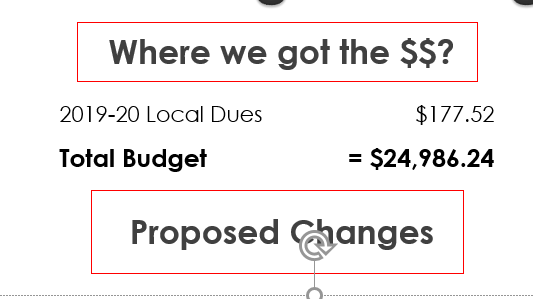 Re-disburse $7,897.48 ($7,297.48 from Ad Hoc: 60th,$600 from H&A) as follows:$2,500 to Properties & Housing (dry clean robes, Sigma, pennant, gavel and storage bins)$600 to ICT (website/email & phone/text blast – to cover current shortfall)$375 to Community Service (budget request received for current SY programs)$1,600 to Delta Gems (Teen Summit, Induction and year end event)$3,000 to MIT (cover expenses until fees are collected from applicants/candidates)Motion:  To accept the proposed budget changes.  Moved by Soror LarissaBarclay-Abrams. Unanimous approval. Motion carried. 